Prepared for: City of Greater Geelong Prepared byDisclaimerEncader Consulting has prepared this document for the City of Greater Geelong to inform the development of a municipal climate change response plan. While it presents synthesised information from stakeholder engagement activities, it should not be considered as a formal expression of any view or position. Encader Consulting undertakes no duty to nor accepts any responsibility to any third party who may rely upon this document. Introduction The City of Greater Geelong (the City) is working with its community to develop a municipality-wide Climate Change Response Plan (CCRP). This Plan will address both adaptation and mitigation responses to the climate emergency and include actions the City will take and support for the local community and business to act.The City is undertaking a four-stage deliberative and participatory engagement process to develop the CCRP. This report summarises feedback from a series of five workshops held in February and March 2021. These workshops canvassed feedback from stakeholders, the community, and councillors on the draft responses. The feedback has been organised according to themes, including;Reducing residential emissionsReducing business emissionsBecoming a climate-ready city-regionImplementing the Plan.Encader Consulting and the City of Greater Geelong would like to thank the participants who generously shared their ideas, feedback, and energy through these discussions. MethodThe City is undertaking a four-stage deliberative and participatory engagement process to develop the CCRP, as outlined in Figure 1. This method is consistent with the City’s general stakeholder engagement framework and aligned with the Beyond Zero Emissions Carbon Communities Guide (BZE, 2020). Stage 1 involved direct discussions with City staff and targeted external stakeholders to identify and understand critical issues and contextual information. Stage 2 engagement activities included an online participatory engagement portal and a series of co-design workshops with stakeholders in December 2020. The second part of this stage, which is the subject of this report, involved a series of workshops in February and March 2021 in testing and revising those responses: Workshop 1: Reducing residential missions (22/02/2020, 9.30-11.30am)Workshop 2: Reducing business emissions (23/2/202, 10.00-11.30am)Workshop 3: Becoming a climate-ready city-region (24/02/2021, 9.30-11.30 am)Workshop 4: Councillors Forum (03/03/2021, 6.00-7.00pm)Workshop 5: Community Forum  (4/03/2021, 10.00-11.30am)Due to the COVID19 situation, all workshops except for the Councillors Forum were conducted online, via Zoom. Figure  CCRP engagement methodFeedbackThis section presents the synthesised feedback from each of the five workshops. The structure of the content reflects the themes emerging from the discussions. Theme 1 Community Emissions Target Emphasis on the need for an ambitious target for reducing community emissionsImportance of having genuine targets for various actions A concern of the impacts of emissions reduction targets on businessConsider including emissions from agriculture in the community emissions footprint Better data could be considered for the regional emissions footprint Review and update the Low Carbon Growth Plan to provide evidence-based marginal abatement cost curveTheme 2 Reducing Residential Emissions Energyindividuals and community groups require support in terms of awareness-raising, training, and fundingEncourage Council to adopt a climate-ready response on gas in new developmentsThe Council needs to take a public stand against gas in new developmentsTransport A concern with mixed messages from the Council regarding priority for active travel, walkable cities, end-to-end cycle paths Utilise existing active travel groups (e.g. Bellarine Belles)GS Bulk buy of second-hand Nissan Leaf's with Good Car Co Support for more EV charging stations and transition to electric buses EV charging locations are already mapped  https://www.plugshare.com/Note that remote working is reducing transport emissions, but door-to-door deliveries is increasing them ARENA future fuels fund, 17M$ for EV charging infrastructure in regions https://arena.gov.au/news/future-fuels-fund-off-and-racing/Utilise existing car-sharing platforms like Car Next DoorCoGG advocacy for vehicle emissions standards and public transport network improvementsWasteConcern about conflicting messages from the Council regarding nature strips for aesthetic and productive gardensSupport for Plastic Free Geelong Resource Recovery Centres need to be revamped to make them more effective and support Repair CafesTheme 3 Reducing Business EmissionsConcern about limited representation by businessesBusinesses who are active should be promoted as climate action champions EnergySupport for a Microgrid trialCouncil as a facilitator and advocate for regional businesses who want to act, such as renewable energy PPAsCouncil more strongly advocating for enabling legislation, e.g. microgrid developments Hydrogen PilotCouncil providing an outreach service to businessesA regional offsets program that business can invest in to achieve their emissions goalsWasteCouncil to lead the circular economy, such as through Deakin Regional Innovation for a Circular Economy (RICE)Theme 4 Becoming a climate-ready city-regionImprove awareness of risks and impactsIncreasing wind velocity is another potential climate-related risk Council has a lead role in education and awareness of climate risks and impactsExplain what’s in it for me; how can I help; how Council and community can work together – need a visual to show this.Establish a regional team of climate action mobilisers (similar to Landcare facilitators)Improve collaboration and networksClarify roles and responsibilities Improve collaboration across agencies for community engagement activitiesCouncil leadership in reducing land clearing and support reforestationHow to engage without the climate change tag lineConduct a Climate Emergency ConferenceTheme 5 Implementing the PlanConsultation and coordinationEstablish a joint City/Community Working Group to coordinate, drive and report on progress with actions and performance against targetsThe Plan should include clear actions that can be prioritised based on ease and impactEducation and awarenessCommunication with the general community will be critical to raise awareness of the issues and to engender a sense of ownershipStrong support for clear language reflecting the crisis; suggest renaming the Plan to be the Climate Emergency Response Plan Focus on the opportunities, rather than the challenges; need positive languageNeed a clear communication and engagement plan for all climate action related messages Need an annual climate action scorecard report and report to stakeholders regularly Need a consolidated municipal-wide website for all climate action related initiatives Need to communicate the crisis – that warming will continue, and we need to draw down carbon as well as reduce emissionsProgram of education and awareness leveraging existing models, e.g. Transition Streets, Sustainable House Day Concern that the Take 2 Pledge has not workedCapacity BuildingLeverage existing locally available talent and projects to build community capacityCelebrate community effortsClarify what the community groups are doingCase studiesRotary Highton - Protect Planet Earth Program Case StudyGS Greenlight social enterprise helps businessHumans in Geelong; case studyCORENA: https://corenafund.org.auSolar Savers - City of Moreland?ResourcesSupport for more significant resources for the implementation of the CCRP within the CityMore significant support for community mobilising groups neededEstablish a revolving fund via the regional offsets programCouncillor CommentsVery good process!Community expectations are that the Plan will need to move along more quickly than it is. Aware that we need to follow due process.“all about enabling and education.”Opportunity for education in the business sectorSmaller businesses could find it harder to take up the climate change challenge – big business could more easily absorb associated costs of implementing actionsGreen Homes Program for the business sectorScaled packages for businesses – small, medium, largePartnering with community groups – e.g. Geelong Sustainability Green LightOpportunities to get sporting clubs being community championsHousing – what people can do. Partner with the state government or community groups.Consider a rate rebate incentive programEnvironmental Upgrade Agreements – “pump” these up to increase uptakeThere are European models CoGG could borrow from to stimulate greater uptakeDashboard to show community effortTree planting – plant two trees on a nature strip instead of one.Behavioural economic tools – to shift and nudge behaviourEnergy tracking for homes and businesses – introduce a reward programHuman & health impacts – opportunities for education, vulnerable populations The potential use of the Sustainability Advisory CommitteeAppendix 1 Workshop ParticipantsPrepared for:   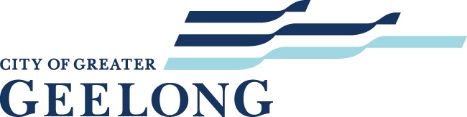 Prepared by: 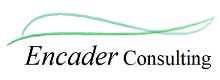 Encader Consulting28 Daniel Drive, Moriac, Vic 3240ABN: 45 620 840 673M: 0439 577 394E: tony@encader.com.au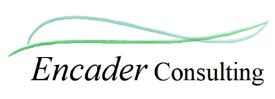 NameGroup/Org/AgencyResidential BusinessAdaptationCouncillors Community 22/02/2123/02/2124/02/213/03/214/02/2021Alan BarleeClimate SafetyAnita Pearson Ange Hawdon100%CBMik AidtClimate SafetyMonica WinstonTransition StreetsNeil PlummerGeelong SustainabilityPaul WestcottPTUA GeelongRichard HamiltonTransition StreetsSue DunnGeelong SustainabilityVicki PerretGeelong SustainabilityGeoff AndrewsCapricorn PowerJeremy KitzingGeelong SustainabilityMark Boroni Geelong SustainabilitySal FischerGeelong SustainabilityTina PerfrementCity of Greater Geelong`Kate LockhartBLCNMaddy GlynnBarwon Coast COMSanja Van HuetGeelong SustainabilityBeatrice NaylorDes YounghusbandEdith MayIlsa BartonScott BarnesCr Stephanie AsherCity of Greater GeelongCr Trent SullivanCity of Greater GeelongCr Jim MasonCity of Greater GeelongCr Belinda MoloneyCity of Greater GeelongCr Sarah MansfieldCity of Greater GeelongRobyn StephensonCity of Greater Geelong Burke RenoufCity of Greater GeelongRod ThomasCity of Greater GeelongTim Mordaunt City of Greater GeelongSteve RodwellCity of Greater GeelongTony OvermanEncader Consulting 